Kontener rolkowy KP36 otwarty wg DIN 30 722-1Wymiary wewnętrzne: 6500 mm x 2300 mm x 2400 mm (długość x szerokość x wysokość) Hakowy system załadunku: 1570 mm, hak zaczepowy pręt Ø 50 mm, gat. St355Szkielet profil zamknięty: wręgi poziome 80x80x5 oraz 120x60x5 mm, gat. St235Płozy dwuteownik IPN 180 mm, gat. St235JR	Rolki zewnętrzne Ø 159x6 L-300Rozstaw rolek: 1560 mm, rozstaw płóz: 1060 mm, centralne  smarowanie w sworzniuBlacha: podłoga ≠ 4 mm, ściany ≠ 3 mm  w gat. St235Ożebrowanie pionowe ceownik 80x50x4 mm, gat. St235 Dodatkowe wzmocnienia: ścian bocznych w 2/3 wysokości kontenera oraz poziome podłogi pomiędzy wręgami.Wrota dwuskrzydłowe, na trzech potrójnych zawiasach każdy zawias wyposażony w smarowniczkę, z potrójnym systemem zabezpieczeń (prawa strona, lewa strona oraz zamknięcie centralne)Stopnie (drabinka) na ścianie czołowej z lewej strony w kierunku jazdyKolor wg palety RAL , Kontener obsługiwany przez urządzenia typu hakowegoHaczyki do plandeki lub siatki po obwodzie kontenera poniżej górnej krawędzi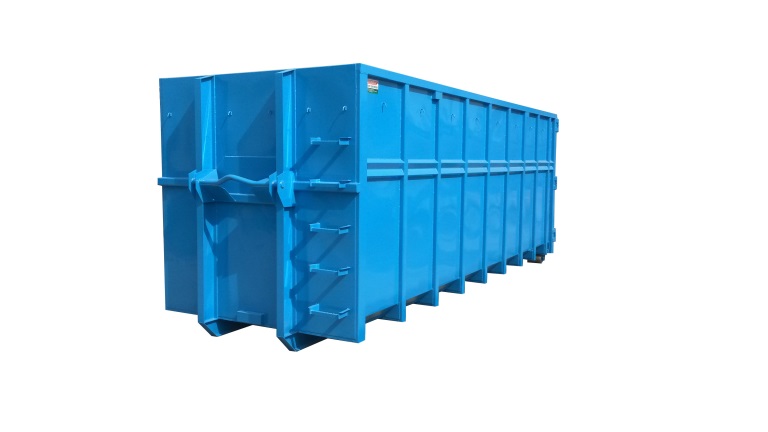 